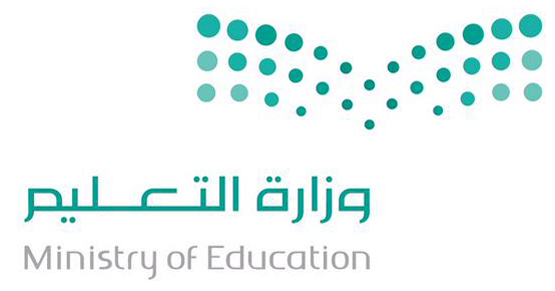 السؤال الأول :أكملي الحديث التالي   ؟عن عبد الله بن عباس قال كنت خلف رسول الله صلى الله عليه وسلم يوما فقال ( يا غلام أني أعلمك كلمات أحفظ الله00000000000وإذا استعنت فأستعن بالله )ما معاني الكلمات التالية -  أحفظ الله 00000000000000000000000000- استعن بالله 0000000000000000000000000- من هو عبد الله بن عباس نسبه 000000000000000000000000000000صفاته 00000000000000000000000000000- اذكري فائدتين من الحديث ؟1 - 0000000000000000000000000000002 - 000000000000000000000000000000س مثلي لتكثير الماء بين يدي النبي ؟000000000000000000000000000000000- اذكري فائدة من فوائد الحديث ؟00000000000000000000000000000000- اذكري موقف من المواقف التى حفظ الله بها نبيه صلى الله عليه وسلم 00000000000000000000000000000000                                                                    انتهت الأسئلة 